Правила внутреннего трудового распорядка ГКОУ «Тверская школа – интернат №2» Тверь. 2021 г.1. Общие положения1.1. Настоящими Правилами внутреннего трудового распорядка (далее - Правила) устанавливается единый трудовой распорядок сотрудников ГКОУ «Тверская школа-интернат №2»(далее - Школа).1.2. Правила составлены в соответствии с Трудовым кодексом РФ, Законом «Об образовании в Российской Федерации», УставомШколы и регулируют порядок приема и увольнения работников Школы, основные права, обязанности и ответственность сторон трудового договора, режим работы, время отдыха, применяемые к работникам меры поощрения и взыскания, иные вопросы регулирования трудовых отношений в Школе.1.3. Правила имеют целью способствовать укреплению трудовой дисциплины, рациональному использованию рабочего времени и созданию условий для эффективной работы.1.4. Индивидуальные обязанности работников предусматриваются в должностных инструкциях, заключаемых с ними трудовых договорах.1.5. Правила утверждены директором Школы с учетом мнения профсоюзного комитета.1.6. Правила вывешиваются в Школе в учительской комнате  на видном месте.1.7.При приеме на работу администрация Школы обязана ознакомить работника с Правилами под подпись.2. Порядок приема и увольнения работников2.1. Прием на работу.2.1.1. Работники реализуют свое право на труд путем заключения трудового договора со Школой.2.1.2. Трудовой договор заключается в письменной форме и составляется в двух экземплярах по одному для каждой из сторон: работника и Школы.2.1.3. При приеме на работу заключение срочного трудового договора допускается только в  случаях, предусмотренных статьями 58 и 59 Трудового кодекса РФ.2.1.4. При заключении трудового договора работник предоставляет администрации Школыследующие документы:паспорт или иной документ, удостоверяющий личность;трудовую книжку, за исключением случаев, когда трудовой договор заключается впервые или работник поступает на работу на условиях совместительства;страховое свидетельство государственного пенсионного страхования;документ об образовании, квалификации, наличии специальных знаний;документы воинского учета — для военнообязанных и лиц, подлежащих призыву на военную службу;медицинское заключение (медицинская книжка) об отсутствии противопоказаний по состоянию здоровья для работы в образовательном учреждении;справку об отсутствии неснятой или непогашенной судимости.2.1.5. Прием на работу оформляется приказом директора Школы, изданным на основании заключенного трудового договора. Содержание приказа директора должно соответствовать условиям заключенного трудового договора.Приказ директора о приеме на работу объявляется работнику под роспись в трехдневный срок со дня фактического начала работы. 2.1.6. При приеме на работу администрация Школы обязана ознакомить работника со следующими документами:уставом Школынастоящими Правилами;приказом по охране труда и соблюдению правил техники безопасности, правилами по технике безопасности;пожарной безопасности;санитарно-гигиеническими правилами;с действующим Положением об оплате труда работников учреждения;должностной инструкцией работника;коллективным трудовым договором;иными локальными актами, регламентирующими трудовую деятельность работника.По общему правилу работник не несет ответственности за невыполнение требований нормативно-правовых актов, с которыми не был ознакомлен.2.1.7. При приеме на работу может устанавливаться испытательный срок — не более трех месяцев, а для заместителей директора, главного бухгалтера, его заместителей, руководителей обособленных подразделений школы — не более шести месяцев.Отсутствие в трудовом договоре условия об испытании означает, что работник принят без испытания.2.1.8. На каждого работника Школы оформляется трудовая книжка в соответствии с требованиями Инструкции о порядке ведения трудовых книжек. Трудовые книжки работников Школы хранятся в Школе.2.1.9. С каждой записью, вносимой на основании приказа директора Школы в трудовую книжку,  администрация Школы обязана ознакомить ее владельца под подпись.2.1.10. На каждого работника ведется личное дело, после увольнения работника невостребованные личные дела сдаются в архив.2.1.11. Личное дело работника состоит из заверенной копии приказа о приеме на работу, копии документа об образовании и (или) профессиональной подготовке, медицинского заключения об отсутствии противопоказаний к работе в образовательном учреждении, документов, предъявляемых при приеме на работу вместо трудовой книжки аттестационного листа. Здесь же хранится один экземпляр письменного  трудового договора.2.1.12 Директор Школы вправе предложить работнику заполнить листок по учету кадров, автобиографию для приобщения к личному делу.2.1.13 Личное дело работника хранится в Школе, после увольнения невостребованные личные дела сдаются в архив.2.1.14О приеме на работу работника в Школу делается запись в Книге учета личного состава.2.2.Отказ в приеме на работу.2.2.1. Не допускается необоснованный отказ в заключении трудового договора.2.2.2. Прием на работу осуществляется только исходя из деловых качеств Работника. Какое бы то ни было прямое или косвенное ограничение прав или установление прямых или косвенных преимуществ при заключении трудового договора в зависимости от пола, расы, цвета кожи, национальности, языка, происхождения, имущественного, социального и должностного положения, места жительства (в том числе наличия или отсутствия регистрации по месту жительства или пребывания) не допускается.2.2.3. Лицо, лишенное решением суда права работать в образовательном учреждении в течение определенного срока, не может быть принято на работу в Школу в течение этого срока.2.2.4. Запрещается отказывать в заключении трудового договора женщинам по мотивам, связанным с беременностью или наличием детей.2.2.5. Запрещается отказывать в заключении трудового договора работникам, приглашенным в письменной форме на работу в порядке перевода от другого работодателя, в течение одного  месяца со дня увольнения с прежнего места работы.2.2.6. По требованию лица, которому отказано в заключении трудового договора, администрация Школы обязана сообщить причину отказа в письменной форме.2.2.7. Отказ в заключении трудового договора может быть обжалован в судебном порядке.2.3.Увольнение работников.2.3.1. Увольнение работника - прекращение трудового договора - осуществляется только по основаниям, предусмотренным законодательством о труде и об образовании.2.3.2. Работник имеет право в любое время расторгнуть трудовой договор по собственному желанию, предупредив об этом администрацию Школы письменно за две недели.2.3.3. Директор Школы при расторжении трудового договора по собственному желанию обязан предупредить Учредителя (его представителя) об этом в письменной форме не позднее чем за один месяц.2.3.4. При расторжении трудового договора директор Школы издает приказ об увольнении с  указанием основания увольнения в соответствии с Трудовым кодексом РФ или Законом РФ «Об образовании».2.3.5. Записи в трудовую книжку о причинах прекращения трудового договора должны производиться в точном соответствии с формулировками Трудового кодекса РФ или Закона РФ «Об образовании» и со ссылкой на соответствующие статью, пункт Трудового кодекса РФ или Закона РФ «Об образовании». При получении трудовой книжки в связи с увольнением работник расписывается в личной карточке формы Т-2 и в книге учета движения трудовых книжек и вкладышей к ним.2.3.6. Днем увольнения работника является последний день работы. В последний день работы администрация Школы обязана выдать работнику трудовую книжку и, по письменному заявлению, другие документы (или их копии), связанные с работой, а также произвести с ним окончательный расчет.В случае если в день увольнения работника выдать трудовую книжку невозможно в связи с отсутствием работника либо его отказом от получения трудовой книжки на руки, администрация Школы направляет работнику уведомление о необходимости явиться за трудовой книжкой либо дать согласие на отправление ее по почте. Со дня направления уведомления администрация Школы освобождается от ответственности за задержку выдачи трудовой книжки.Если работник в день увольнения не работал, то расчет с работником производится не позднее следующего дня после предъявления уволенным работником требования о расчете.3. Основные права, обязанности и ответственность администрации школы.3.1. Непосредственное управление Школой осуществляет директор.3.2. Директор Школы имеет право в порядке, установленном трудовым законодательством:3.2.1. осуществлять прием на работу, перевод, увольнение работников, изменение трудового договора с работниками;3.2.2. применять к работникам меры дисциплинарного взыскания: замечание, выговор, увольнение;3.2.3. осуществлять поощрение и премирование работников;3.2.4. привлекать работников к материальной ответственности в установленном законом порядке;3.2.5. требовать от работников исполнения ими трудовых обязанностей и бережного отношения к имуществу Школы и других работников, соблюдения настоящих Правил;3.2.6. принимать локальные нормативные акты, содержащие обязательные для работников нормы.3.3. Директор школы обязан:3.3.1. соблюдать законы и иные нормативные правовые акты, локальные нормативные акты, условия коллективного договора, соглашений и трудовых договоров;3.3.2. предоставлять работникам работу, обусловленную трудовым договоров;3.3.3. обеспечивать безопасность труда и условия труда, отвечающие требованиям охраны и гигиены труда;3.3.4. обеспечивать работников оборудованием, инструментами, технической документацией ииными средствами, необходимыми для исполнения ими трудовых обязанностей;3.3.5. вести коллективные переговоры, а также заключать коллективный договор в порядке, установленном законодательством РФ;3.3.6. предоставлять представителям работников полную и достоверную информацию, необходимую для заключения коллективного договора, соглашения и контроля за их выполнением.3.4. Администрация школы осуществляеттекущий контроль успеваемости и промежуточной аттестации обучающихся, устанавливает их формы, периодичность и порядок проведения; посещение уроков, школьных и внешкольных мероприятий.3.5. Школа как юридическое лицо несет ответственность перед работниками:3.5.1. за ущерб, причиненный в результате незаконного лишения работника возможности трудиться: за задержку трудовой книжки при увольнении работника, незаконное отстранение работника от работы, его незаконное увольнение или перевод на другую работу и в иных случаях, предусмотренных законодательством;3.5.2. за задержку выплаты заработной платы, оплаты отпуска, выплат при увольнении и других  выплат, причитающихся работнику;3.5.3. за причинение ущерба имуществу работника;3.5.4. в иных случаях, предусмотренных законодательством.4. Основные права и обязанности работников.4.1. Работник имеет право на:4.1.1. заключение, изменение и расторжение трудового договора в порядке и на условиях, которые установлены Трудовым кодексом РФ и иными федеральными законами;4.1.2. предоставление ему работы, обусловленной трудовым договором;4.1.3. рабочее место, соответствующее условиям, предусмотренным государственными стандартами организации и безопасности труда и коллективным договором;4.1.4. своевременную и в полном объеме выплату заработной платы в соответствии с трудовым договором;4.1.5. отдых, обеспечиваемый установлением нормальной продолжительности рабочего времени, сокращенного рабочего времени для отдельных профессий и категорий работников, предоставлением еженедельных выходных дней, нерабочих праздничных дней, оплачиваемых ежегодных отпусков, в том числе удлиненных для отдельных категорий работников;4.1.6. полную достоверную информацию об условиях труда и требованиях охраны труда на рабочем месте;4.1.7. профессиональную подготовку, переподготовку и повышение своей квалификации;4.1.8. объединение, включая право на создание профессиональных союзов и вступление в нихдля защиты своих трудовых прав, свобод и законных интересов;4.1.9. участие в управлении Школой в формах, предусмотренных законодательством и уставом Школы;4.1.10. защиту своих трудовых прав, свобод, законных интересов всеми не запрещенными законом способами;4.1.11. защиту своей профессиональной чести и достоинства;4.1.12. возмещение вреда, причиненного работнику в связи с исполнением им трудовых обязанностей;4.1.13. обязательное социальное страхование в случаях, предусмотренных законодательством РФ;4.1.14. предоставление отпуска без сохранения заработной платы по основаниям и на срок, установленные Трудовым кодексом РФ и иными федеральными законами, а также по любым другим основаниям  при отсутствии отрицательных последствий для образовательного процесса.4.2. Педагогические работники Школы, кроме перечисленных в п. 4.1., пользуются следующими академическими правами и свободами:свобода преподавания, свободное выражение своего мнения, свобода от вмешательства в профессиональную деятельность; свобода выбора и использования педагогически обоснованных форм, средств, методов обучения и воспитания;право на творческую инициативу, разработку и применение авторских программ и методов обучения и воспитания в пределах реализуемой образовательной программы, отдельного учебного предмета, курса, дисциплины (модуля);право на выбор учебников, учебных пособий, материалов и иных средств обучения и воспитания в соответствии с образовательной программой и в порядке, установленном законодательством об образовании;право на участие в разработке образовательных программ, в том числе учебных планов, календарных учебных графиков, рабочих учебных предметов, курсов, дисциплин (модулей), методических материалов и иных компонентов образовательных программ; право на осуществление научной, научно-технической, творческой, исследовательской деятельности, участие в экспериментальной и международной деятельности, разработках и во внедрении инноваций;право на бесплатное пользование библиотеками и информационными ресурсами, а также доступ в порядке, установленном локальными нормативными актами организации, осуществляющей образовательную деятельность, к информационно-телекоммуникационным сетям и базам данных, учебным и методическим материалам, музейным фондам, материально-техническим средствам обеспечения образовательной деятельности, необходимым для качественного осуществления педагогической, научной или исследовательской деятельности в организациях, осуществляющих образовательную деятельность; право на бесплатное пользование образовательными, методическими и научными услугами организации, осуществляющей образовательную деятельность, в порядке, установленном законодательством Российской Федерации или локальными нормативными актами; право на участие в управлении образовательной организацией, в том числе в коллегиальных органах управления, в порядке, установленном уставом этой организации; право на участие в обсуждении вопросов, относящихся к деятельности образовательной организации, в том числе через органы управления и общественные организации; право на объединение в общественные профессиональные организации в формах и в порядке, которые установлены законодательством Российской Федерации; право на обращение в комиссию по урегулированию споров между участниками образовательных отношений; право на защиту профессиональной чести и достоинства, на справедливое и объективное расследование нарушения норм профессиональной этики педагогических работников.Академические права и свободы, перечисленные выше, должны осуществляться с соблюдением прав и свобод других участников образовательных отношений, требований законодательства Российской Федерации, норм профессиональной этики педагогических работников, закрепленных в локальных нормативных актах организации, осуществляющей образовательную деятельность.Педагогические работники имеют следующие трудовые права и социальные гарантии:1) право на сокращенную продолжительность рабочего времени;2) право на дополнительное профессиональное образование по профилю педагогической деятельности не реже чем один раз в три года;3) право на ежегодный основной удлиненный оплачиваемый отпуск, продолжительность которого определяется Правительством Российской Федерации;4) право на длительный отпуск сроком до одного года не реже чем через каждые десять лет непрерывной педагогической работы в порядке, установленном федеральным органом исполнительной власти, осуществляющим функции по выработке государственной политики и нормативно-правовому регулированию в сфере образования;5) право на досрочное назначение трудовой пенсии по старости в порядке, установленном законодательством Российской Федерации;6) право на предоставление педагогическим работникам, состоящим на учете в качестве нуждающихся в жилых помещениях, вне очереди жилых помещений по договорам социального найма, право на предоставление жилых помещений специализированного жилищного фонда;7) иные трудовые права, меры социальной поддержки, установленные федеральными законами и законодательными актами субъектов Российской Федерации.4.3.Работник обязан:4.3.1. добросовестно исполнять трудовые обязанности, возложенные на него трудовым договором;4.3.2. соблюдать Устав Школы и настоящие Правила;4.3.3. соблюдать трудовую дисциплину;4.3.4. своевременно и точно исполнять распоряжения руководителя, точно в указанные сроки сдавать документацию (рабочие планы, тематические планы, план самообразования, индивидуальную карту педагога и др.) необходимую для качественного обеспечения воспитательно-образовательного процесса;4.3.5. сообщать администрации о   выходе на больничный лист и выходе на работу после нетрудоспособности; в случае отсутствия информации о выходе с больничного листа лицо, заменяющее заболевшего работника по усмотрению администрации может быть оставлено на замене, а сотрудник, не предупредивший о выходе после листа нетрудоспособности – без оплаты рабочего дня;4.3.6. выполнять установленные нормы труда;4.3.7. соблюдать требования по охране труда и обеспечению безопасности труда;4.3.8. бережно относиться к имуществу Школы и других работников;4.3.9. незамедлительно сообщить директору Школы о возникновении ситуации, представляющей угрозу жизни и здоровью участников образовательного процесса, сохранности имущества Школы;4.3.10. поддерживать дисциплину в Школе на основе уважения человеческого достоинства обучающихся без применения методов физического и психического насилия;4.3.11. проходить предварительные и периодические медицинские осмотры. 4.3.12. эффективно использовать учебное оборудование,  экономно и рационально расходовать сырье, энергию, топливо и другие материальные ресурсы.4.4. Педагогические работники Школы, кроме перечисленных в п. 4.3., имеют следующие обязанности:1) осуществлять свою деятельность на высоком профессиональном уровне, обеспечивать в полном объеме реализацию преподаваемых учебных предметов, курсов, дисциплин в соответствии с утвержденной рабочей программой;2) соблюдать правовые, нравственные и этические нормы, следовать требованиям профессиональной этики;3) уважать честь и достоинство обучающихся и других участников образовательных отношений; соблюдать законные права и свободы обучающихся и воспитанников; поддерживать постоянную связь с родителями (законными представителями обучающихся);4) развивать у обучающихся познавательную активность, самостоятельность, инициативу, творческие способности, формировать гражданскую позицию, способность к труду и жизни в условиях современного мира, формировать у обучающихся культуру здорового и безопасного образа жизни;5) применять педагогически обоснованные и обеспечивающие высокое качество образования формы, методы обучения и воспитания;6) учитывать особенности психофизического развития обучающихся и состояние их здоровья, соблюдать специальные условия, необходимые для получения образования лицами с ограниченными возможностями здоровья, взаимодействовать при необходимости с медицинскими организациями;7) систематически повышать свой профессиональный уровень;8) проходить аттестацию на соответствие занимаемой должности в порядке, установленном законодательством об образовании;9) проходить в соответствии с трудовым законодательством предварительные при поступлении на работу и периодические медицинские осмотры, а также внеочередные медицинские осмотры по направлению работодателя;10) проходить в установленном законодательством Российской Федерации порядке обучение и проверку знаний и навыков в области охраны труда;11) соблюдать устав образовательной организации, положение о специализированном структурном образовательном подразделении организации, осуществляющей обучение, правила внутреннего трудового распорядка;12) в соответствии с Уставом Школы учитель и воспитатель должны проводить работу, коррекцию недостатков психического развития детей,максимальное приспособление их к самостоятельной жизни и труду: определять задания в учебной и воспитательной работе строго индивидуально в зависимости от психофизических возможностей каждого ученика; учитывать в работе с классом и каждым учащимся особенности их психического развития;13) педагогический работник Школы не вправе оказывать платные образовательные услуги обучающимся в данной организации;14) педагогическим работникам запрещается использовать образовательную деятельность для политической агитации, принуждения обучающихся к принятию политических, религиозных или иных убеждений либо отказу от них, для разжигания социальной, расовой, национальной или религиозной розни, для агитации, пропагандирующей исключительность, превосходство либо неполноценность граждан по признаку социальной, расовой, национальной, религиозной или языковой принадлежности, их отношения к религии, в том числе посредством сообщения обучающимся недостоверных сведений обисторических, о национальных, религиозных и культурных традициях народов, а также для побуждения обучающихся к действиям, противоречащим Конституции Российской Федерации;15) педагогические работники несут ответственность за неисполнение или ненадлежащее исполнение возложенных на них обязанностей в порядке и в случаях, которые установлены федеральными законами. Неисполнение или ненадлежащее исполнение педагогическими работниками обязанностей, предусмотренных частью 1 настоящей статьи, учитывается при прохождении ими аттестации.16) Работникам Школы в период организации образовательного процесса (в период урока) запрещается:изменять по своему усмотрению расписание уроков (занятий) и график работы;отменять, удлинять или сокращать продолжительность уроков и (занятий) и перерывов (перемен) между ними;удалять обучающихся с уроков;курить в помещении и на территории Школы;отвлекать обучающихся во время учебного процесса на иные, не связанные с учебным процессом, мероприятия, освобождать от занятий для выполнения общественных поручений; отвлекать работников Школы в рабочее время от их непосредственной работы для выполнения общественных обязанностей и проведения разного рода мероприятий, не связанных с основной деятельностью Школы; созывать в рабочее время собрания, заседания и всякого рода совещания по общественным делам.4.5. Работник несет материальную ответственность за причиненный Школе прямой действительный ущерб.4.5.1. Под прямым действительным ущербом понимается реальное уменьшение наличного  имущества Школы или ухудшение состояния указанного имущества (в том числе имущества третьих лиц, находящегося в Школе, если Школа несет ответственность за сохранность этого имущества), а также необходимость для Школы произвести затраты либо излишние выплаты на приобретение или восстановление имущества.4.5.2. За причиненный ущерб работник несет материальную ответственность в пределах своего среднего месячного заработка, за исключением случаев, предусмотренных пунктами 4.5.3. и 4.5.4. настоящих Правил.4.5.3. Материальная ответственность в полном размере причиненного ущерба возлагается на работника в следующих случаях:недостачи ценностей, вверенных ему на основании специального письменного договора или полученных им по разовому документу;умышленного причинения ущерба;причинения ущерба в состоянии алкогольного, наркотического или токсического опьянения;причинения ущерба в результате преступных действий работника, установленных приговором суда;причинения ущерба в результате административного проступка, если таковой установлен соответствующим государственным органом;причинения ущерба не при исполнении работником трудовых обязанностей.5. Режим работы и время отдыха.5.1. В Школе устанавливается  пятидневная рабочая неделя с двумявыходными  днями- суббота и воскресенье. Занятия в Школе проводятся в  одну смену: с 8-30 до 14-10. 5.2. Продолжительность рабочей недели - 40 часов, для педагогических работников устанавливается сокращенная рабочая неделя. Для педагогических работников Школы устанавливается  сокращенная продолжительность рабочего времени – не более 36 часов в неделю. 5.3. Продолжительность рабочего дня, режим рабочего времени и выходные дни для обслуживающего персонала и рабочих определяются графиком сменности, составляемым с соблюдением установленной продолжительности рабочего времени за неделю и утверждаются директором Школы по согласованию с выборным профсоюзным органом.5.4 Рабочее время педагогических работников определяется Правилами внутреннего трудового распорядка (ст. 333 ТК РФ)  Школы, а также учебным расписанием и должностными обязанностями, возлагаемыми  на них Уставом Школы и трудовым договором, годовым календарным учебным графиком, графиком сменности.5.5. Рабочее время педагогических работников включает преподавательскую (учебную) работу, воспитательную, а также другую педагогическую работу, предусмотренную должностными обязанностями и настоящими Правилами.5.6. Учебная нагрузка педагогического работника устанавливается исходя из количества часов по учебному плану и учебным программам, обеспеченности кадрами, других условий работы в Школе и закрепляется в заключенном с работником трудовом договоре.Учебная нагрузка, объем которой больше или меньше нормы часов за ставку заработной платы, устанавливается только с письменного согласия работника.Установленный в начале учебного года объем учебной нагрузки не может быть уменьшен в течение учебного года по инициативе администрации Школы, за исключением случаев уменьшения количества часов по учебным планам и программам, сокращения количества классов (групп продленного дня).В зависимости от количества часов, предусмотренных учебным планом, учебная нагрузка педагогических работников может быть разной в первом и втором учебных полугодиях.При установлении учебной нагрузки на новый учебный год учителям и другим педагогическим работникам, для которых Школа является местом основной работы, как правило, сохраняется ее объем и преемственность преподавания предметов в классах.5.7. В случае производственной необходимости администрация Школы имеет право перевести работника на срок до одного месяца на не обусловленную трудовым договором работу в Школе с оплатой труда по выполняемой работе, но не ниже среднего заработка по прежней работе. Такой перевод допускается для предотвращения катастрофы, производственной аварии или устранения последствий катастрофы, аварии или стихийного бедствия; для предотвращения несчастных случаев, простоя, уничтожения или порчи имущества, а также для замещения отсутствующего работника. При этом работник не может быть переведен на работу, противопоказанную ему по состоянию здоровья.5.8. Перевод работника для замещения отсутствующего работника может производиться без его согласия в случаях, когда имеется угроза жизни и здоровью участников образовательного процесса, возникновения несчастных случаев и иных подобных чрезвычайных последствий. Если работник наряду со своей основной работой выполняет обязанности временно отсутствующего работника, то ему производится доплата в размере, определяемом соглашением сторон трудового договора.5.9. Рабочее время педагогического работника, связанное с проведением уроков (занятий), определяется расписанием уроков (занятий). Расписание уроков (занятий) составляется и утверждается администрацией школы по согласованию с выборным профсоюзным органом с учетом обеспечения педагогической целесообразности, соблюдения санитарно-гигиенических норм и максимальной экономии времени педагога.5.10.Педагогическим работникам (при наличии учебной нагрузки не более 20 часов и шестидневной учебной недели, исходя из объема выполняемой ими учебной нагрузки и количества часов по учебному плану, отведенных на преподаваемую ими дисциплину) может предоставляться один свободный день в неделю для методической работы и повышения квалификации.5.11.К рабочему времени относятся следующие периоды:заседание педагогического совета;общее собрание коллектива (в случаях предусмотренных законодательством);заседание методического объединения;родительские собрания и собрания коллектива учащихся.5.12. Директор Школы привлекает педагогических работников к дежурству по Школе. График дежурств составляется на месяц, утверждается директором по согласованию с выборным профсоюзным органом и вывешивается на видном месте. Дежурство должно начинаться не ранее чем за 20 минут до начала занятий обучающихся данной смены и продолжаться не более 20 минут после их окончания.5.13. Время осенних, зимних и весенних каникул, а также время летних каникул, не совпадающее с очередным отпуском, является рабочим временем педагогических и других работников образовательных учреждений. График работы в каникулы утверждается приказом директора Школы. В эти периоды педагогические работники привлекаются работодателем к педагогической и организационной работе. Для педагогических работников в каникулярное время, не совпадающее с очередным отпуском, может быть, с их согласия, установлен суммарный учёт рабочего времени в пределах определенного срока (например, недели или месяца).5.14.Рабочее время, свободное от уроков, дежурств, участия во внеурочных мероприятиях, предусмотренных планом образовательного учреждения (заседания педагогического совета, родительские собрания и т.п.), педагогический работник вправе использовать по своему усмотрению для подготовки к занятиям, самообразования и повышения квалификации.5.15. Работникам Школы предоставляется ежегодный оплачиваемый отпуск сроком не менее 28 календарных дней. Педагогическим работникам предоставляется удлиненный отпуск продолжительностью 56 календарных дней. Отпуск предоставляется в соответствии с графиком, утверждаемым директором Школы с учетом мнения выборного профсоюзного органа не позднее чем за две недели до наступления календарного года. О времени начала отпуска работник должен быть извещен не позднее чем за две недели до его начала.5.16. Работникам Школы могут предоставляться дополнительные неоплачиваемые отпуска в соответствии со статьей 128 Трудового кодекса РФ.5.17. Педагогическим работникам через каждые 10 лет непрерывной педагогической работы предоставляется длительный отпуск сроком до одного года в порядке, определяемом Учредителем.5.19. Администрация Школы ведет учет рабочего времени, фактически отработанного каждым работником. В случае болезни работника, последний по возможности незамедлительно информирует администрацию и предъявляет листок нетрудоспособности в первый день выхода на работу.5.20.  Уменьшение или увеличение учебной нагрузки учителя в течение учебного года по сравнению с учебной нагрузкой, оговоренной в трудовом договоре или приказе директора школы- интерната, возможны только:- по взаимному согласию сторон;- по инициативе администрации в случае уменьшения количества часов по учебным планам и программам,  сокращения количества классов (групп).Уменьшение учебной нагрузки в таких случаях следует рассматривать как изменение в организации производства и труда, в связи с чем, допускается изменение существенных условий труда. Об указанных изменениях работник должен быть поставлен в известность не позднее, чем за два месяца. Если работник не согласен на продолжение работы в новых условиях, то трудовой договор прекращается (п. 7 ст. 77 ТК РФ).5.21. Для изменения учебной нагрузки по инициативе администрации согласие работника не требуется в случаях:- временного перевода на другую работу в связи с производственной необходимостью (ст. 74 ТК РФ), например для замещения отсутствующего учителя (продолжительность выполнения работником без его согласия увеличенной учебной нагрузки в таком случае не может превышать одного месяца в течение календарного года);- простоя, когда работники могут переводиться с учетом их специальности иквалификации на другую работу в том же учреждении на все время простоя либо в другое учреждение, но в той же местности на срок до одного месяца;- восстановления на работе учителя, ранее выполнявшего эту учебную нагрузку;- возвращения на работу женщины, прервавшей отпуск по уходу за ребенком по достижении им возраста трех лет или после окончания этого отпуска.5.22. Учебная нагрузка педагогическим работникам на новый учебный годустанавливается директором Школы-интерната по согласованию с выборным профсоюзным органом до ухода работников в отпуск, но не позднее сроков, за которые  он должен  быть предупрежден  о  возможном  изменении  в  объеме учебной нагрузки.5.23. При проведении тарификации учителей на начало нового учебного года объем учебной нагрузки каждого учителя устанавливается приказом директора Школы по согласованию с выборным профсоюзным органом, мнение которого, как коллегиального органа, должно быть оформлено в виде решения,принятого на специальном заседании с составлением соответствующего протокола.5. 24. Продолжительность работы с детьми воспитателей составляет 25 часов в неделю, учителя-логопеда – 20 часов, педагога-психолога - 36 часов, учителя – дефектолога – 20 часов. Непосредственная нагрузка воспитателей, учителей, специалистов определяется штатным расписанием. 5.25. Для работников, выполняющих свои обязанности непрерывно в течение рабочего дня, перерыв для приема пищи не устанавливаются. Работникам обеспечивается возможность приема пищи одновременно вместе с обучающимися воспитанниками (приказ Мин обр. РФ от 1.03.04 № 945). График сменности объявляется работнику под подпись и вывешивается на видном месте, как правило, не позднее, чем за один месяц до введения его в действие.5.26. Для некоторых категорий работников (например, для помощниковвоспитателей, младших воспитателей, вахтеров, медицинских сестер)по согласованию с выборным профсоюзным органом может быть установлен суммированный учет рабочего времени, а в  графике  работы  должен  быть предусмотрен еженедельный непрерывный отдых продолжительностью не менее42 часов.5.27. Привлечение отдельных работников Школы к работе в выходные и праздничные дни допускается в исключительных случаях, предусмотренных законодательством, с согласия выборного профсоюзного органа, по письменному приказу (распоряжению) директора. Работа в выходной день компенсируется предоставлением другого дня отдыха или, по соглашению сторон, в денежной форме, но не менее чем в двойном размере. Дни отдыха за работу в выходные и праздничные дни  предоставляются  в порядке,предусмотренном действующим законодательством, или с согласия работника в каникулярное время, не совпадающее с очередным  отпуском. Запрещается привлекать к работе в выходные и праздничные дни беременных женщин и матерей, имеющих детей в возрасте до 12 лет.5.28. Работники Школы, для которых установлен суммированный учет рабочего времени, привлекаются к работе в общеустановленные выходные и праздничные дни. Время этой работы, как правило, включаются в месячную норму рабочего времени. Выходные дни предусматриваются для них графиком работы. Оплата работы в праздничный день производится в указанном случае в размере одинарной часовой или дневной ставки сверх месячного оклада (ставки).По желанию работника, работающего в праздничный день, ему может быть предоставлен другой день отдыха.5.29. Работникам Школы запрещается оставлять работу до прихода сменяющего работника. В случае неявки сменяющего, работник заявляет об этом администрации. Администрация обязана принять меры к замене сменщика другим работником, и может применять сверхурочные работы только в исключительных случаях и с разрешения выборного профсоюзного органа.5.30. Воспитатель, в начале утренней смены, принимает детей от ночного воспитателя. Воспитатель обязан передать учащихся учителю перед первым уроком, проверив наличие школьных принадлежностей и внешний вид. Учитель, после окончания урока, обязан передать учащихся с отметкой в тетради передачи обучающихся другому учителю, на следующий урок. Учитель, проводивший последний урок, обязан передать учащихся воспитателю. Воспитатель, закончив дневную смену, обязан передать детей воспитателю, сменившему его или ночному воспитателю. Сотрудник, несущий ответственность за жизнь и здоровье детей  (учитель, воспитатель, педагог-психолог, учитель-логопед и др.),  не имеет права уйти с работы, не передав детей под ответственность другого сотрудника.5.31. В каникулярное время учебно-воспитательный и обслуживающий персонал привлекаются к выполнению хозяйственных работ, не требующих специальных знаний(мелкий ремонт, работа на территории, охрана образовательного учреждения и др.), в пределах установленного  им рабочего времени с сохранением установленной заработной платы. За работниками из числа учебно-воспитательного  обслуживающего  персонала  в  каникулярное время, не совпадающее с их отпуском, условия оплаты труда также сохраняются. Для педагогических работников в каникулярное время, несовпадающее с очередным отпуском, может быть, с их согласия, установлен суммированный учет рабочего времени в пределах месяца.5.32. Администрации Школы не рекомендуется:отвлекать педагогических работников в учебное время от их непосредственной работы для выполнения разного рода мероприятий и поручений, не связанных с производственной деятельностью;созывать в рабочее время собрания, заседания и всякого рода совещания по общественным делам;присутствие на уроках (занятиях) посторонних лиц без разрешения администрации школы-интерната;входить в класс (группу) после начала урока (занятия). Таким правом в исключительных случаях пользуется только директор школы-интерната и его заместители;делать педагогическим работникам замечания по поводу их работы во время проведения уроков (занятий) и в присутствии обучающихся (воспитанников).6. Оплата труда6.1. Система оплаты труда работников устанавливается с учетом:а) единого тарифно-квалификационного справочника работ и профессий рабочих;б) единого квалификационного справочника должностей руководителей, специалистов и служащих;в) государственных гарантий по оплате труда;г) положения об оплате труда работников Школы;д) мнения представительного органа работников;е) других нормативно – правовых документов.6.2. Оплата труда работников Школы осуществляется в соответствии  с нормами Трудового кодекса Российской Федерации от 30 декабря 2001 г. №197-ФЗ, со ст.135, 144 ТК РФ, Законом от 29.12.2012 № 273-ФЗ «Об образовании в РФ», Постановлением Правительства РФ от 5.08.2008 г. № 583 « О введении новых систем оплаты труда работников федеральных бюджетных учреждений», других нормативно – правовых документов.6.3. Месячная заработная плата работника, полностью отработавшего за этот период норму рабочего времени и выполнившего нормы труда (трудовые обязанности), не может быть ниже минимального размера оплаты труда. (ст.133, 133.1 ТК РФ). 6.4. Должностные оклады не могут быть ниже минимальных окладов по соответствующим квалификационным уровням профессиональных квалификационных групп.6.5. Месячная заработная плата работника, полностью отработавшего за этот период норму рабочего времени, не может быть ниже минимального размера заработной платы, установленной в субъекте Российской Федерации (ст. 133.1 ТК РФ).6.6. Заработная плата работников, принятых на работу до 1.04.2009 года, (без учета премий и стимулирующих выплат), устанавливаемая в соответствии  с системой оплаты труда в Школе,  не может быть меньше заработной платы (без учета премий и стимулирующих выплат), выплачиваемой на основе Единой тарифной сетки по оплате  труда работников государственных учреждений, при условии сохранения объема должностных обязанностей работников и выполнения ими работ тойже квалификации.6.7. Выплаты компенсационного характера устанавливаются согласно Положению об оплате труда ГКОУ «Тверская школа-интернат №2».. 6.8 .Выплаты стимулирующего характера направлены на стимулирование работника к качественному результату труда, а также поощрение за выполненную работу и устанавливаются работнику с учетом критериев, позволяющих оценить результативность и качество его работы.Они включают выплаты и доплаты:- за интенсивность и высокие результаты работы;- за качество выполняемых работ;- премиальные выплаты  по итогам работы за определенный период; - иные поощрительные выплаты (напр. за внедрение передовых инновационных технологий обучения и т.п.) и осуществляются  в соответствии с соглашениями между сторонами в пределах фонда оплаты труда.6.9. Заработная плата выплачивается работникам за текущий месяц не реже чем каждые полмесяца в денежной форме. Днями выплаты заработной платы являются 5 и 20 число текущего месяца.6.10. На учителей, занимающих должность согласно штатному расписанию,  и других педагогических работников, выполняющих педагогическую работу без занятия штатной должности (включая учителей из числа работников, выполняющих эту работу помимо основной в том же учреждении), на начало нового учебного года составляются и утверждаются тарификационные списки.6.11. Работодатель обязуется:6.11.1.Возмещать работникам материальный ущерб, причинённый в результате незаконного лишения их возможности трудиться в случае приостановки работы в порядке, предусмотренном ст.234 ТК РФ, в размере среднего заработка, исчисляемого согласно ст.139 ТК РФ.6.11.2. При нарушении установленного срока выплаты заработной платы, оплаты отпуска, выплат при увольнении и других выплат, причитающихся работнику, в том числе в случае приостановки работы, выплатить эти суммы с уплатой процентов (денежной компенсации) в размере 1/150 ставки рефинансирования ЦБ РФ.6.11.3. Сохранять за работниками, участвовавшими в забастовке из-за невыполнения настоящего коллективного договора, отраслевого тарифного, регионального и территориального соглашений по вине работодателя  или органов власти, заработную плату в полном размере.6.11.4. Ответственность за своевременность и правильность определения размеров и выплаты заработной платы работникам несёт руководитель учреждения.6.12. Выплата  заработной платы производится согласно ст. 131 ТК РФ  (формы оплаты труда).6.13.  Оплата пособий  по временной нетрудоспособности, по беременности и родам гражданам,  подлежащим обязательному социальному страхованию, осуществляется в соответствии со ст.14 Федерального закона «Об обеспечении пособиями по временной нетрудоспособности, по беременности и родам, граждан, подлежащим обязательному социальному страхованию» на основании постановления Правительства РФ от 15.06.2007 № 375 «Об особенностях порядка исчисления пособий по….»6.14. Работникам при выполнении работ в условиях труда, отклоняющихся от нормальных, производятся доплаты в соответствии с законодательством, коллективным договором, трудовым  договором.7. Применяемые к работникам меры поощрения и взыскания7.1. Поощрения.7.1.1. За добросовестный труд, образцовое выполнение трудовых обязанностей, успехи в обучении и воспитании обучающихся (воспитанников), новаторство в труде и другие достижения в работе применяются следующие формы поощрения работника (ст. 144 ТК РФ):- объявление благодарности;- выдача премии;- награждение почетным подарком;- награждение почетной грамотой.Могут быть предусмотрены также и другие поощрения.7.1.2. В соответствии со ст. 144 ТК РФ поощрения применяются администрацией совместно или по согласованию с выборным профсоюзным органом Школы.7.1.3. Поощрения объявляются в приказе по Школе, доводятся до  сведения ее коллектива и заносятся в трудовую книжку работника.7.1.4. За особые трудовые заслуги работники представляются в вышестоящие органы к поощрению, к награждению орденами, медалями, почетными грамотами,  нагрудными значками и к присвоению почетных званий и др. (ст. 191ТК РФ).7.1.5. Поощрение в виде выплаты премии осуществляется в соответствии с Положением о распределении стимулирующей части фонда оплаты труда. 7.2. Взыскания.7.2.1. За совершение дисциплинарного проступка, то есть неисполнение или ненадлежащее исполнение работником по его вине возложенных на него трудовых обязанностей, директор Школы имеет право применить следующие дисциплинарные взыскания:замечание;выговор;увольнение по соответствующим основаниям, установленным Трудовым Кодексом РФ и (или) Законом РФ «Об образовании».7.2.2. Дисциплинарное взыскание на директора Школы налагает Учредитель.7.2.3. Дисциплинарное расследование нарушений педагогическим работником Школы норм профессионального поведения и (или) устава Школы может быть проведено только по поступившей на него жалобе, поданной в письменной форме. Копия жалобы должна быть передана данному педагогическому работнику.Ход дисциплинарного расследования и принятые по его результатам решения могут быть преданы гласности только с согласия заинтересованного педагогического работника Школы, за исключением случаев, ведущих к запрещению заниматься педагогической деятельностью, или при необходимости защиты интересов обучающихся.7.2.4. До применения дисциплинарного взыскания директор Школы должен затребовать от работника объяснение в письменной форме. В случае отказа работника дать указанное объяснение составляется соответствующий акт. Отказ работника дать объяснение не является препятствием для применения дисциплинарного взыскания.7.2.5. Дисциплинарное взыскание применяется не позднее одного месяца со дня обнаружения проступка, не считая времени болезни работника, пребывания его в отпуске, а также времени, необходимого на учет мнения представительного органа работников.7.2.6. Дисциплинарное взыскание не может быть применено позднее шести месяцев со дня совершения проступка, а по результатам ревизии, проверки финансово-хозяйственной деятельности или аудиторской проверки — позднее двух лет со дня его совершения. В указанные сроки не включается время производства по уголовному делу.7.2.7. За каждый дисциплинарный проступок может быть применено только одно дисциплинарное взыскание.Приказ директора Школы о применении дисциплинарного взыскания объявляется работнику под подпись в течение трех рабочих дней со дня его издания. В случае отказа работника подписать указанный приказ составляется соответствующий акт.7.2.8. Дисциплинарное взыскание может быть обжаловано работником в государственную инспекцию труда или органы по рассмотрению индивидуальных трудовых споров.7.2.9. Если в течение года со дня применения дисциплинарного взыскания работник не будет подвергнут новому дисциплинарному взысканию, то он считается не имеющим дисциплинарного взыскания.7.2.10. Директор Школы до истечения года со дня применения дисциплинарного взыскания  имеет право снять его с работника по собственной инициативе, просьбе самого работника, Совета Школы или Общего собрания коллектива Школы.7.2.11. Законодательством о дисциплинарной ответственности могут быть предусмотрены для отдельных категорий работников также и другие дисциплинарные взыскания (ст. 193 ТК РФ).7.2.12. Помимо оснований прекращения трудового договора по инициативе администрации, предусмотренных ТК, основаниями для увольнения педагогического работника образовательного учреждения по инициативе администрации этого образовательного учреждения до истечения  срока действия трудового договора являются:1) повторное в течение года грубое нарушение Устава Школы;2) применение, в том числе однократное, методов воспитания, связанных с физическим и (или) психическим насилием над личностью обучающегося, воспитанника;3) появление на работе в состоянии алкогольного, наркотического или токсического опьянения.Увольнение по настоящим основаниям может осуществляться администрацией без согласия профсоюза.При увольнении работника за систематическое неисполнение трудовых обязанностей (п. 5 ст. 81 ТК РФ) общественное взыскание за нарушение трудовой дисциплины учитывается наравне с дисциплинарными взысканиями.8. Трудовая дисциплина.8.1. Работники образовательных учреждений обязаны подчиняться администрации, выполнять ее указания, связанные с трудовой деятельностью, а также приказы и предписания, доводимые с помощью служебных инструкций или объявлений.8.2. Работники независимо от должностного положения, обязаны проявлять взаимную вежливость, уважение, терпимость, соблюдать служебную дисциплину, профессиональную этику.9. Техника безопасности и производственная санитария.9.1.Каждый работник обязан соблюдать требования по технике безопасности и  производственной санитарии, предусмотренные действующими законами и иными нормативными актами, а также выполнять указания органов Федеральной инспекции труда при Министерстве труда и социального развития РФ(Рострудинспекции), предписания органов трудовой инспекции профсоюзов и представителей совместных комиссий по охране труда.9.2.Руководители Школы при обеспечении мер по охране труда должны руководствоваться Типовым положением о порядке обучения и проверки знаний по охране труда руководителей и специалистов учреждений, предприятий системы образования, положением о порядке расследования, учета и оформления случаев с обещающимися и воспитанниками в системе образования РФ, приказом Министерства образования РФ от 23.07.96 № 378 «Об охране в системе образования Российской Федерации».9.3. Все работники Школы, включая руководителей, обязаны проходить обучение, инструктаж, проверку знаний правил, инструкций по охране труда и технике безопасности в порядке, которые установлены для определенных видов работ и профессий.9.4. В целях предупреждения несчастных случаев и профессиональных заболеваний должны строго выполняться общие и специальные предписания техники безопасности, охране жизни и здоровья детей; их нарушение влечет за собой применение дисциплинарных мер взыскания, предусмотренных в главе 7 настоящих правил.9.5.Служебные инструкции должны содержать предписания всякий раз, когда необходимо дополнить указанные выше общие предписания, применяемые во всех случаях.9.6. Руководители обязанывыполнять предписания по технике безопасности, относящиеся к работе, выполняемой подчиненными, контролировать реализацию таких предписаний.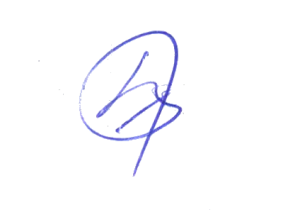 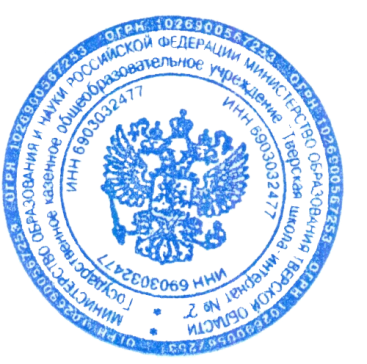 